Click on the titles to see the records in sEURchBookse-booksBetweener autoethnographies : a path towards social justiceby Marcelo Diversi, Cláudio MoreiraNew York, NY : Routledge, Taylor & Francis Group, [2018]ISBN: 9781351361774 1351361775 9780203711996 0203711998 9781351361750 1351361759 9781351361767 1351361767Pedagogy of solidarity : Paulo Freire patron of Brazilian educationby Paulo Freire,, Ana Maria Araújo Freire, Walter Ferreira de. OliveiraWalnut Creek, California : Left Coast Press, Inc., [2014]ISBN: 9781611329667 1611329663 1315422808 9781315422800Reading autoethnography : reflections on justice and loveby James SalvoNew York, NY : Routledge, 2020ISBN: 9781315181042 1315181045 9781351721158 1351721151 9781351721134 1351721135 9781351721141 1351721143Recovering black storytelling in qualitative research : endarkened storyworkby S. R. ToliverAbingdon, Oxon ; New York, NY : Routledge, 2022ISBN: 9781003159285 1003159281 1000474666 9781000474671 1000474674 9781000474664Sex, sexuality and sexual health in Southern Africaby Deevia Bhana, Mary Crewe, Peter Aggleton (eds.)Abingdon, Oxon ; New York, NY : Routledge, 2023ISBN: 9781003139782 1003139787 1000613704 9781000613728 1000613720 9781000613704The Oxford handbook of children's rights lawby Jonathan Todres, Shani M. King (eds.)Oxford : Oxford University Press, [2020]ISBN: 9780190097639 0190097639 9780190097615 0190097612Thesis and dissertation writing in a second language : a handbook for students and their supervisorsby Brian Paltridge, Sue Starfield Abingdon, Oxon ; New York, NY : Routledge, 2020ISBN: 9781351690676 1351690671 9781315170022 1315170027 1351690663 9781351690652 1351690655 9781351690669 9780203960813 0203960815Transnational social protection : social welfare across national bordersby Peggy Levitt, Erica Dobbs, Ken Chih-Yan Sun, Ruxandra PaulNew York, NY : Oxford University Press, [2023]ISBN: 9780197666852 019766685X 9780197666845 0197666841 9780197666869 0197666868Water worlds : human geographies of the oceanby Jon Anderson 
Farnham, Surrey, England ; Burlington, VT : Ashgate Pub., [2014]ISBN: 9781409450528 140945052X 1306471044 9781306471046 9781315547619 1315547619Working with critical realism : stories of methodological encountersby Alpesh Maisuria, Grant Banfield (eds.)Abingdon, Oxon ; New York, NY : Routledge, 2023ISBN: 9781003193784 1003193781 9781000804577 1000804577 9781000804614 1000804615PrintActive hope : how to face the mess we're in with unexpected resilience and creative powerby Joanna Macy, Chris Johnstone Novato, California : New World Library, [2022]ISBN: 1608687104 9781608687107Call Numbers:71083 - ISS The Hague Open Stacks (for loan)Belittled citizens : the cultural politics of childhood on Bangkok's marginsby Giuseppe BolottaCopenhagen : NiAS Press, [2021]ISBN: 9788776943004 8776943003 8776943011 9788776943011Call Numbers:71079 - ISS The Hague Open Stacks (for loan)
Childhood in a global perspectiveby Karen Wells Cambridge, UK ; Medford, MA : Polity Press, 2021ISBN: 9781509541713 1509541713 9781509541706 1509541705Call Numbers:71073 - ISS The Hague Open Stacks (for loan)71074 - ISS The Hague Open Stacks (for loan)Global fishers : the politics of transnational movementsby Elyse Noble MillsHalifax, Nova Scotia ; Winnipeg, Manitoba : Fernwood Publishing, [2022]ISBN: 9781773635941 1773635948 9781788532556 1788532554 9781788531849 1788531841Call Numbers:D 11442 - ISS The Hague Closed Stacks (for loan)Landscapes and geomorphology : a very short introductionby Andrew. Goudie, Heather A. VilesOxford ; New York : Oxford University Press, 2010ISBN: 9780199565573 0199565570Call Numbers:D 11443 - ISS The Hague Closed Stacks (for loan)Matthew Fox : essential writings on creation spiritualityby Matthew Fox 1940-, Charles Michael BurackMaryknoll, New York : Orbis Books, [2022]ISBN: 9781626984554 1626984557Call Numbers:71085 - ISS The Hague Open Stacks (for loan)Participant observationby James P. SpradleyLong Grove, IL : Waveland Press, 2016ISBN: 1478632089 9781478632085Call Numbers:71080 - ISS The Hague Open Stacks (for loan)Realworld evaluation : working under budget, time, data, and political constraintsby Michael BambergerLos Angeles : Sage, [2020]ISBN: 9781544318783 1544318782Call Numbers:71075 - ISS The Hague Open Stacks (for loan)Rest is resistance : free yourself from grind culture and reclaim your lifeby Tricia HerseyLondon : Aster, 2022ISBN: 9781783255153 1783255153Call Numbers:71082 - ISS The Hague Open Stacks (for loan)Syrian refugees in Turkey: between reception and integrationby Zeynep Şahin Mencütek; N. Ela Gökalp-Aras; Ayhan Kaya; Susan Beth Rottmannn Cham Switzerland Springer 2023ISBN: 9783031273681 3031273680; ISSN: 2364-4095Call Numbers:71084 - ISS The Hague Open Stacks (for loan)The chicken and the quetzal : incommensurate ontologies and portable values in Guatemala's cloud forestby Paul KockelmanDurham : Duke University Press, [2016]ISBN: 9780822360568 082236056X 9780822360728 0822360721 9780822374596 0822374595Call Numbers:71081 - ISS The Hague Open Stacks (for loan)Voicing identity : cultural appropriation and Indigenous issuesby John Borrows, Kent McNeil (eds.)Toronto [Ontario] ; Buffalo ; London : University of Toronto Press, [2022]ISBN: 9781487544683 1487544685 9781487544676 1487544677Call Numbers:71078 - ISS The Hague Open Stacks (for loan)Water : a critical introductionby Katie Meehan, Naho Mirumachi, Alex Loftus, Majed AkhterHoboken, NJ : Wiley, [2023]ISBN: 9781119315216 1119315212Call Numbers:71076 - ISS The Hague Open Stacks (for loan)71077 - ISS The Hague Open Stacks (for loan)GiftsAgrarian struggles in the era of climate change, populism and authoritarianism in Myanmarby Yukari Sekine Thesis, Dissertation Rotterdam : Erasmus University Rotterdam, 2023ISBN: 9789064901638 9064901635Call Numbers:71071 - ISS The Hague Open Stacks (for loan)New Acquisitions –April 2023
University Library at ISSBooks
Journals
DVDs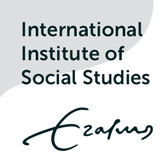 